SERVOCUT 302-AAAutomatic Abrasive Cutting MachineProgrammable with 7" HMI touch screen control, with Siemens PLC control unit, with automatic chop cutting and automatic table-feed cutting  systems,  with various cutting methods, programmable with colored LCD display of cutting parameters, accurate and motorized positioning of the specimen in X - Y and Z axis (X-axis for plane parallel cutting is optional), ergonomic joystick with adjustable speed control, integrated feed path control, power dependent adjustable feed rate, variable cutting force, pulse cutting mode, bar graph overload display, powerful 4 kW cutting motor, with variable cutting speed 600-4000 rpm, with electronic brake system, cutting capacity up to 110/90 mm solid stock, with cut-off wheels up to ø300/250mm, twin T-slotted table(Y-direction only) made of stainless steel, bottom part as rugged alloy base casting, extraordinary access for easy handling with sliding door and side openings, 
with extra advanced cutting methods: "Rapid Pulse Cutting, Table Oscillation Cutting, Instafeed Cutting, Automatic Chop Cutting, Automatic Table Feed Cutting, Joystick Cutting" Ready  for operation.
Without clamping devices, without recirculation cooling tank.
Includes a standard set of cutting consumables composed of;  
*An assortment of 20 cut-off wheels with 300 mm dia.
*5 lt of Metcool cooling fluid.
400 V, 3 phase, 50/60 Hz.
 Technical Specifications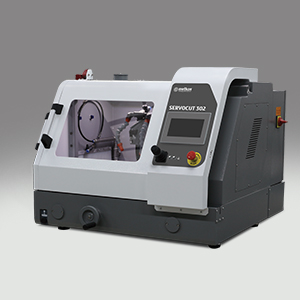 AccessoriesConsumablesFeaturesORDER NO15 5715 57-AXMODEL NOSERVOCUT 302-AASERVOCUT 302-AA-AXMax. Wheel DiameterØ300 mmØ300 mmMax. Cutting Capacity, ØØ110 mmØ110 mmMax. Cutting Capacity, HxD#70x200 mm#70x200 mmZ-Axis Travel, (mm)125125Y-Axis Travel, (mm)220220X-Axis Travel, (mm)-95T-Table Dimension, (mm)444x275(395+95)x275T-Slot Dimension, (mm)12 mm12 mmCutting Motor Power (S1)4 kW4 kWWheel Speed, RPM600-4000600-4000Cutting Feedrate, (μm/s)20-500020-5000HMI Touch Screen7 inch7 inchChop Cutting, Z- AxisAutoAutoTable Feed Cutting, Y-AxisAutoAutoParallel Cutting, X-Axis-AutoTable Oscillating CuttingStandardStandardRapid Pulse CuttingStandardStandardSmart Feed ControlStandardStandardStepCut; SegmentCut; DiagonalCutOptionalOptionalSize WxDxH, (cm)94x99x7694x99x76Weight250 kgs250 kgsRecirculation Cooling Unit80 lt80 ltAdditional Cutting Methods for SERVOCUT 302Additional Cutting Methods for SERVOCUT 302GR 0925Software package for optional cutting methods;*Diagonal Cut*Step Cut*Segment Cut*Combined CutCooling Systems for SERVOCUT 302Cooling Systems for SERVOCUT 302GR 1675Recirculation Cooling Tank, 80 lt, for SERVOCUT 302YM 8813Fine filter sheets for recirculation cooling tank (GR 0019/GR 1675/GR 1945), 10 pcsGR 1559Coolant level sensor for recirculation cooling tankInforms operator when coolant level is insufficient. (for MA and AA models)GR 1540Magnetic collector rod for recirculation cooling tankGR 1561BANDCOOL Band Filter Unit for SERVOCUT 502/402/302Band filter conveyor for the automatic collection and disposal of swarfs, with capacity of 115 lt, with fluid level indicator,complete system on wheels, with connection kit.400V, 3-phase, 50 HzYM 8878Filter roll for BANDCOOL, 50 m, SRC 302/402/502Accessories for SERVOCUT 302Accessories for SERVOCUT 302GR 1681Cabinet for floor model - SRC 302/GEOCUT 302GR 1682FUMEFILTER Centrifugal Separator for SRC 302/GEOCUT 302Removes coolant mist for better illumination and viewing(To be ordered simultaneously together with the machine order)YM 8833Spare Filter Kit for FUMEFILTER (GR 1682)GR 0125Laser alignment unit(To be ordered simultaneously together with the machine order)GR 1680Manual/Auto Table drive system with electromagnetic clutch(y-axis)(To be ordered simultaneously together with the machine order)GR 0991-01Flange Set with larger diameter, Ø100 mmGR 0998Extension Box for cutting long specimens from the left hand side opening, 50 cm length, for SERVOCUT 302Clamping Devices for SERVOCUT 302Clamping Devices for SERVOCUT 302GR 0170Quick Acting Clamping  Vise Assembly, Left, for SRC 302 (Stainless Steel)GR 0172Quick Acting Clamping  Vise Assembly, Right, for SRC 302 (Stainless Steel)GR 0151Compact Vise Assembly, Spring Loaded, for MTC 302/SRC 302 (Stainless Steel)15 01MBU 1011 Vertical  Clamping Device with clamping shoe, clamping height up to 90 mm.15 03MK 10 21 Height Block, 60 mmGR 0453Fastener vise for longitudinal sectioning of screws, fasteners tubes, etc. from 12 to 45 mm in lengthGR 0310Fastener vise for longitudinal sectioning of screws, ball joint, tubes, etc. from 60 to 100 mm in lengthGR 0612Angular Precision Clamping Device in 3-Axis Direction15 00V-Block for holding parts above table slotsGR 0615Adjustable V-Support, Small (Height Range: 57-67 mm)GR 0616Adjustable V-Support, Medium (Height Range: 65-85 mm) Spare Part Kit for SERVOCUT 302 Spare Part Kit for SERVOCUT 302GR 1963Recommended Set of Spare Parts, SERVOCUT 302Treno Series Abrasive Cut-off Wheels (Pack of 10)Treno Series Abrasive Cut-off Wheels (Pack of 10)Treno Series Abrasive Cut-off Wheels (Pack of 10)TRENO-Ti19-019Ø 250 mm, for Titanium and Very Ductile MaterialsTRENO-NF19-020Ø 250 mm, for Non-Ferrous SteelsTRENO-H19-021Ø 250 mm, for Soft Steels < 23 HRC TRENO-M19-022Ø 250 mm, for Medium Hard Steels > 23-55 HRC <TRENO-S19-023Ø 250 mm, for Hard Steels > 50-60 HRC <TRENO-SS19-024Ø 250 mm, for Very Hard Steels > 60 HRCTRENO-NF19-040Ø 300 mm, for Non-Ferrous SteelsTRENO-H19-041Ø 300 mm, for Soft Steels < 23 HRC TRENO-M19-042Ø 300 mm, for Medium Hard Steels > 23-55 HRC <TRENO-S19-043Ø 300 mm, for Hard Steels > 50-60 HRC <TRENO-SS19-044Ø 300 mm, for Very Hard Steels > 60 HRCLong Life Abrasive Cut-off Wheels (Pack of 10)Long Life Abrasive Cut-off Wheels (Pack of 10)Long Life Abrasive Cut-off Wheels (Pack of 10)TRENO-DUR19-026Ø 250 mm, for Extremely Low Consumption Rate with Optimum SurfaceQuality for High Volume Cutting Operations, Cut-Check Applications, etc..Ultra Thin Abrasive Cut-off Wheels (Pack of 10)Ultra Thin Abrasive Cut-off Wheels (Pack of 10)Ultra Thin Abrasive Cut-off Wheels (Pack of 10)TRENO-HT19-031Ø 250 mm, 1.0 mm thickness, for Soft Steels > 20-35 HRC <TRENO-MT19-032Ø 250 mm, 1.0 mm thickness, for Soft&Medium Hard Steels >38-58 HRC<Cuto Series Abrasive Cut-off Wheels (Pack of 10)Cuto Series Abrasive Cut-off Wheels (Pack of 10)Cuto Series Abrasive Cut-off Wheels (Pack of 10)CUTO-M19-022/AØ 250 mm, for Soft&Medium Hard Steels up to 50HRCCUTO-S19-023/AØ 250 mm, for Hard Steels > 50-60 HRC <CUTO-M19-042/AØ 300 mm, for Soft&Medium Hard Steels up to 50HRCCUTO-S19-043/AØ 300 mm, for Hard Steels > 50-60 HRC <Diamond Cut-off Wheels (1 pc) for METACUT & SERVOCUT Diamond Cut-off Wheels (1 pc) for METACUT & SERVOCUT Diamond Cut-off Wheels (1 pc) for METACUT & SERVOCUT DIMOS19-250ø 250 Diamond Cut-off wheels  (Metal Bonded, high conc.)DIMOS19-251ø 250 Diamond Cut-off wheels  (Resin Bonded, high conc.)DIMOS19-300ø 300 Diamond Cut-off wheels  (Metal Bonded, high conc.)DIMOS19-301ø 300 Diamond Cut-off wheels  (Resin Bonded, high conc.)Cutting FluidCutting FluidCutting FluidMETCOOL19-902Nature Friendly Soluble Oil, 5 lt.METCOOL II19-905Nature Friendly Soluble Oil, 1 lt.METCOOL-NF19-906Nature Friendly Soluble Oil, 5 lt.Perfect corrosion protection for reactive metals like copper, brass,cobalt, aluminum, tungsten carbide, etc…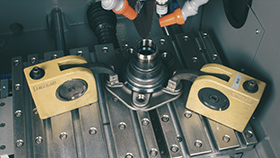 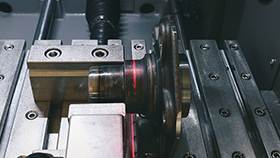 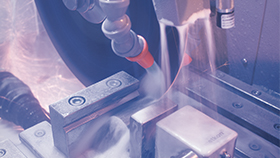 Small Footprint, Large Cutting CapacityPowerful Cutting Motor!Efficient Sample Cooling and Filtration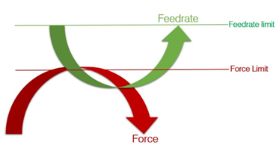 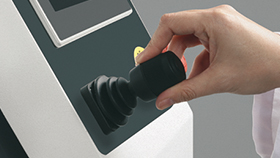 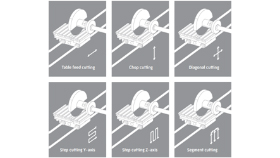 Instafeed Cutting (Auto Feedrate)Joystick CuttingAdvanced Cutting Methods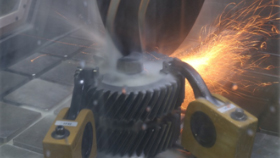 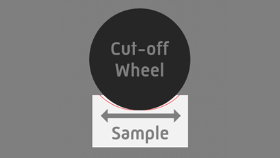 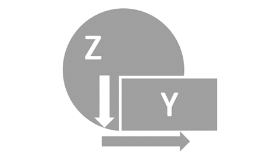 Rapid Pulse CuttingTable Oscillating CuttingCombined Cutting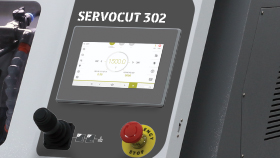 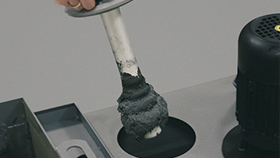 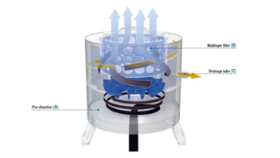 Easy Operation With Touch Screen and JoystickMagnetic Collector Rod SetFumefilter, Fume and Mist Removing Unit